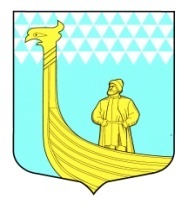                                                А Д М И Н И С Т Р А Ц И ЯМуниципального образованияВындиноостровское сельское поселениеВолховского муниципального районаЛенинградской области    Р А С П О Р Я Ж Е Н И Едер. Вындин ОстровВолховский район, Ленинградская область 11 января 2017 года                                                                                    №____                                                                      О комплексном плане мероприятий по обучению неработающего населения муниципального образования Вындиноостровское сельское поселение чрезвычайных ситуаций и  обеспечения мер пожарной безопасности и безопасности людей на водных объектах на 2017 годВ соответствии с Федеральным законом от 21 декабря 1994 года № 68-ФЗ  «О защите населения  и территорий  от чрезвычайных ситуаций  природного и техногенного характера»,  Федеральным законом от 21 декабря 1994 года 69-ФЗ «О пожарной безопасности», Федеральным законом от 06 октября 2003 года № 131–ФЗ «Об общих принципах организации местного самоуправления в Российской Федерации», в целях реализации единой государственной политики в области защиты населения и территорий от чрезвычайных ситуаций природного и техногенного характера, координации взаимодействия органов управления, сил и средств, в полномочия которых входит решение вопросов защиты населения и территорий от чрезвычайных ситуаций природного и техногенного характера, безопасности людей на водных объектах, обеспечения пожарной безопасности, охране их жизни и здоровья на территории муниципального образования Вындиноостровское сельское поселение, руководствуясь Уставом муниципального образования  1.Утвердить комплексный план мероприятий по обучению неработающего населения муниципального образования Вындиноостровское сельское поселение в области гражданской обороны, чрезвычайных ситуаций и обеспечения мер пожарной безопасности и безопасности людей на водных объектах на 2017 год.2.Опубликовать настоящее распоряжение на информационных стендах муниципального образования Вындиноостровское сельское поселение, а также на официальном сайте администрации муниципального образования Вындиноостровское сельское поселение.3.Контроль за исполнением настоящего распоряжения оставляю за собой.Глава   администрации                                                      М.ТимофееваПриложениеУТВЕРЖДЕН распоряжением главы муниципального образования Вындиноостровское сельское поселение №    ____от 11 января 2017 годаКомплексный планмероприятий по обучению неработающего населениямуниципального образования Вындиноостровское сельское поселение в области гражданской обороны,чрезвычайных ситуаций и обеспечения мер пожарной безопасности и безопасности людей на водных объектахна 2017год№п/пПеречень мероприятийСроки исполненияОтветственный за организацию и проведение мероприятий1Проведение бесед, мероприятий, встреч  с детьми, в период летнего отдыха детей на тему:  обеспечение мер пожарной безопасности, защита от чрезвычайных ситуаций, безопасность на водных объектахиюньАдминистрация МО Вындиноостровское сельское поселение,Образовательные учреждения,Инспектор  ОНД2Размещение стендов, предупреждающих знаков и знаков безопасности на водных объектах: - в местах  несанкционированного купаниянаселения;ежеквартальноАдминистрация МО Вындиноостровское сельское поселение, ГИМС3Информирование населения о мерах пожарной безопасности впериод проведения новогодних праздников (распространениепамяток)декабрьАдминистрация МО Вындиноостровское сельское поселение,старосты сельских населенных пунктовруководители учреждений Инспектор  ОНД4Информирование оправилах безопасного поведения с учётом местных условий принаступлении:- купального сезона- сезона летнего сбора ягод и грибов;- паводкового сезона;- летнего пожароопасного сезонаежеквартальноАдминистрация МО Вындиноостровское сельское поселеение, Инспектор  ОНДчлены ДПДстаросты5Организация и участие в проведении встреч с населением повопросам обеспечения пожарной безопасностидва раза в годАдминистрация МО Вындиноостровское сельское поселение,ОНД по Волховскому району ГУ МЧС РФ по Ленинградской области, 6Проведение занятий, викторин и конкурсов с детьмидошкольных образовательных учреждений по вопросампожаробезопасного поведения и обучения действиям в случаевозникновения чрезвычайной ситуации20.08 - 20.09Администрация МО Вындиноостровское сельское поселение,Инспектор  ОНД образовательные учреждения, МБУКС «Вындиноостровский Центр Досуга»7Оборудование и размещение «Уголков безопасности»с 04.09 по 04.10сельская библиотека